ESPACIOS  CURRICULARES: Trayecto de Práctica IV. Ateneo: Matemática, Ambiente y Sociedad, Lengua y Literatura, Formación Ética y Ciudadana.FORMATO CURRICULAR:  Taller - Ateneo RÉGIMEN DE CURSADO:  Presencial.CURSO: Cuarto año.HORAS SEMANALES: Taller: 4 horas cátedrasPROFESORAS DEL TRAYECTO DE PRÁCTICA: Rocío Rivolta- Martín Bonfati- Melisa Romero- Carina GuadagniniPROFESORAS DE LOS ATENEOS: María Nieves Maggioni,, Carlos Gelvez, Carolina Moskatelo,  María Laura Medei, Patricia MarchettiPLAN APROBADO POR RESOLUCIÓN Nº 529/09RÉGIMEN DE CURSADO: Anual.CICLO LECTIVO: 2018Fundamentación:El  trayecto  de  Práctica  IV  es parte de una secuencia formativa que se inicia en primer año de la carrera y que pone el eje en la formación de la práctica docente, se  presenta   como   un  espacio  de  experiencia  de práctica  intensiva,  integrando  todas  las  dimensiones   y  conocimientos  de  diferentes campos.  Esta  propuesta  considera  que  la  práctica  docente  –como  concepto  y  como acción-  se desarrolla en ámbitos del aula, de la institución y del contexto. Es por ello  que nos interesa particularmente poner énfasis en la concepción de práctica docente, diferenciándose de  otra concepción que   suele  ser  limitada  y restringida  solo   a  “dar  clases”, consideramos que esta restricción lleva a la limitación de la tarea solo a la fase interactivo  de  la  enseñanza.  Percibimos  que  tal  concepción  significa  un  obstáculo epistemológico,ya  que,  confunde  práctica  docente  con  práctica  de  enseñanza  (Terigi  1994). Esta noción limitada de práctica docente opera como un obstáculo frente a la posibilidad  de  un  análisis  de  la  realidad  educativa  como  realidad  compleja  que  se desarrolla  en  escenarios  singulares,  surcada  por  un  contexto  socio-institucional altamente burocratizado diverso y contradictorio (Edelstein, G y Coria, A 1995).……. “el sentido y el significado de la práctica educativa se construye en los planos social, histórico y político y sólo  puede entenderse en forma interpretativa y crítica” (W. Karr; 1991)Aprender  a  ser  docente  implica  “no  solo  aprender   a  enseñar,  sino  tambiénaprender las características, significados y función social de la ocupación”. Por lo tanto la labor de este trayecto es socializadora y se enfatiza en ampliar el concepto de las prácticas incorporando todas aquellas tareas que un docente realiza  en la institución escolar y en su contexto.Este  trayecto es prescrito, desde el diseño curricular, con la modalidad de trabajo taller  y se desarrolla	junto a los espacios de Ateneos. El propósito fundamental de trabajo en los encuentros del IES es, promover puntos  reflexivos,  consideramos  la  reflexión  como  un  proceso  cognitivo  activo  y  deliberativo que incluye creencias y conocimientos de las alumnas residentes. A partir de  entonces,  es  necesario  encontrar  un  camino,  diseñar  algún  plan  para  salir  de  la incertidumbre, convocar a los conocimientos y experiencias anteriores y proceder a su crítica para hallar fundamentos teóricos sólidos, revisar y ampliar la observación de los datos. La actividad reflexiva consiste, de este modo, un proceso de inferencia donde se produce un salto de lo desconocido a lo conocido. Es importante aclarar que se toma como insumo de reflexión las propias prácticas de las alumnas residentes. A  los encuentros semanales en el IES se suma el trabajo virtual en un aula del espacio que corresponde al campus institucional, esta modalidad permite optimizar la tarea y facilitar la comunicación entre profesores y estudiantes. Lo expresado en los párrafos anteriores está en concordancia	 a idea de horizontes formativos propuesta por el Diseño Curricular para la formación de maestros de Nivel Inicial,  que  sitúa  para  el  4to  año,  a  los  Ateneos  como  espacios  curriculares  que trabajen en conjunto con la práctica de Residencia.  Las estudiantes  deben ser capaces de  conciliar  dialécticamente  la  teoría  y  la  práctica  profesional  para  construir  la verdadera praxis que entendemos transformadora.Propósitos:Organizar este trayecto de práctica como una instancia formativa centrada en la construcción  de  las  prácticas  docentes,  como   proceso  complejo  y  multidimensional.Generar  espacios de aprendizaje que conduzcan a la reflexión individual y grupal en los distintos ámbitos de la práctica profesional.Focalizar la devolución en lo que el practicante hace o dice y no en su persona.Apoyar  la  retroalimentación  describiendo  situaciones  concretas  que actúan como evidencia.Favorecer la construcción colectiva a partir de la experiencia, los intereses de los participantes y los interrogantes que las experiencias despiertan.Objetivos: Revisar y resignificar concepciones previas sobre la realidad educativa.	 Comprender la práctica como una actividad que no se reduce a “dar clase”.Considerar  la  observación  como  un  instrumento  fundamental  para  basar  las hipótesis en evidencias a la hora de deconstruir la clase.Poner  el  conocimiento  teórico  en  situación,  ayudando  a  recontextualizarlos  e integrar los saberes disciplinares que se aprendieron anteriormente.Advertir  que  los  docentes  producen  conocimiento  en  la  acción,  y  ensayar  la reflexión  sobre  la  acción,  la  reflexión  sobre  la  reflexión  y  el  conocimiento  en  la acción.Elaborar informes diagnósticos y propuestas de enseñanza, coherentes, contextualizadas y fundadas en marcos teóricosRedactar registros narrativos reflexivos de la propia vivencia en las instancias de práctica y en el taller de trabajo.Saberes previos en relación a los espacios curriculares y a las competencias TIC:En las prácticas de Residencia se actúan y  depositan  los preconceptos,  teorías y  significados arraigados en la historia de formación de cada alumno practicante, es   un    espacio  donde  se  generan  nuevas  creencias,  se potencian  y pueden cambiar otras tantas.En  relación  a  este  principio   y  a  un  diagnóstico  inicial   de  las  alumnas, especialmente nos  interesa la resignificación del espacio de taller como modalidad de trabajo y los usos formales del aula virtual, redes sociales y manejo general de internet. Por otro lado, pretendemos, mediante la Reflexión, estimular la revisión, el análisis y la re construcción de las ideas o concepciones de las alumnas sobre la práctica de enseñanza, a partir de un proceso de reflexión que dé cuenta de la reproducción acrítica de algunas teorías y prácticas. Es decir, que se propone lograr una relación dialéctica entre contenidos	adquiridos durante los años de formación y la puesta en práctica del rol docente en la instancia de Residencia. En donde la propia  práctica  pueda  ser  reflexionada,  aprendida,  cuestionada, conceptualizada   y comparada con los modelos aprendidos y experimentados hasta el momento.Herramientas y  Recursos TIC: Movie Maker, Power Point, procesador de textosMicrosoft Office Word,  Google Drive, Plataforma e-ducativa.CONTENIDOS:Eje de trabajo: Repensar la escuela, reflexionar las prácticas, construir propuestas. Unidad I:La institución Escolar. Las instituciones educativas algunos interrogantes. El Jardín de Infantes.La educación inicial en el marco de la Ley Nacional de Educación N° 26206.La clase Escolar. Grupos.Análisis de realidad educativa concreta.La investigación-acción. Herramientas de relevamiento, análisis e interpretación deinformación. La etnografía. La observación. Registro, técnicas de procesamiento, constatación de datos y diferentes tipos de informes. El diagnóstico en educación. Tipos; diagnóstico de la Comunidad, diagnóstico Institucional, diagnóstico de grupo, diagnóstico individual.Unidad II:Concepción  de  práctica  docente:  paradigmas.  Representaciones  e  imágenes  en  la docencia.La relación teoría práctica: una perspectiva dialéctica.Diseño  y  desarrollo  de  propuestas  intensivas  de  intervención.  La  planificación educativa. Paradigmas. Elementos. El proyecto Educativo.Aspectos reglamentarios del trabajo docente.Unidad III:El  análisis  de  las  Prácticas.  La  reflexión  y  la  meta cognición  como  dispositivo  de comprensión, análisis de las prácticas. La complejidad de la práctica.La re- construcción narrativa de la práctica.El  rol  del  texto  y  el  contexto  social  de  la  enseñanza:  reflexión  sobre  las representaciones más comunesFormación docente: biografías escolares, formación inicial y socialización.La  lectura  y  escritura  académica  acerca  de  las  prácticas  docentes.  La  elaboración  de narrativas y de proyectos de investigación. La narrativa: dispositivo de comprensión y modificación de las prácticas.METODOLOGÍA DE TRABAJO.La modalidad de trabajo de los trayectos de práctica es, como ya señalamos, de taller y se trabaja en conjunto con los Ateneos de Ciencias Sociales, Formación Ética, Matemáticas, Ciencias Naturales y Lengua y Literatura. Esta modalidad y su sustento  constructivista permiten ubicar  a  los  estudiantes   en  determinadas  situaciones  para  que  elabore  sus  propias ideas, ponga a prueba diferentes modos de resolución y logre su propia construcción conceptual. Desde esta perspectiva el aprendizaje es un proceso  constructivo, donde el educando debe tener garantizada su participación activa, a partir de su experiencia y no  como  mero  depositario  de  saberes  que  el  docente  solamente  transmite.  El desarrollo de las diferentes tareas de la propuesta apunta a la búsqueda de opciones que den respuestas situadas para la acción en las prácticas profesionales.El espacio de Ateneo tiene la pretensión de constituirse en espacio plurívoco de circulación de  la  palabra,  el  cual  se  pretextualizará  desde  el  “caso”  seleccionado  para  el continuo y  reflexivo análisis, deconstrucción y posterior reconstrucción.Se emplearán Estrategias  Metodológicas tales como:  Estudio  de  casos,  debates,  representaciones, exposición dialogada, trabajos basados en el aprendizaje colaborativo, etc. EVALUACIÓNLa unidad curricular es anual y tiene como requisito de cursada y aprobada, según el plan 529/09, los siguientes:Criterios de Evaluación        	“Es más fácil alcanzar los propósitos y las metas de un ejercicio, cuando conocemos dichos propósitos y lo que se espera de nosotros en cada actividad”.      Para evaluar las actividades que realizarán los alumnos durante el presente año lectivo se tomarán en cuenta las siguientes tres modalidades.Autoevaluación. Es la evaluación que el educando hace de sí mismo. Producto de su reflexión profunda acerca de lo que se logró con respecto a los propósitos expresados inicialmente.Coevaluación. Es la evaluación que los compañeros del grupo hacen acerca de nuestra participación y nuestros trabajos.Evaluación del profesor. Es la evaluación que los docentes o facilitadores del curso realiza a cada una de las alumnas practicantes.Creemos también que es de suma importancia que las alumnas realicen una evaluación de nuestro desempeño académico y profesional. Modelo de evaluación de los alumnos hacia el profesor:¿Qué actitudes del docente crees que te permitieron lograr un mejor aprendizaje?¿Qué acciones del docente pudieron entorpecer tus aprendizajes?¿Qué procedimientos de enseñanza cambiarías? ¿Por qué?¿Qué procedimientos de enseñanza sugerís que continúen? ¿Por qué?DIAGNÓSTICA: Para reconocer los conceptos básicos y saberes previo.Expresión escrita: coherencia, cohesión, normativa, sintaxis, caligrafía.Expresión  oral:   dicción,  vocabulario  específico,  participación  en  la  comunicación. Producción oral. Diálogos. Tono de voz.Adecuación a la situación comunicativa en ambos tipo de expresión.Escucha: comprensión, respeto.Lectura: comprensión, lectura fluida. Tonos de voz. Entonación. Mediante: Producciones  escritas  personales,  resúmenes,  cuadros  de  síntesis, organizadores de la información.Producciones narrativas personales, explicaciones, realizaciones de síntesis y conclusiones. Entrevistas, realización de preguntas.Escucha de cuentos, narraciones, exposiciones, textos informativos.Diálogos mediatizadosDebates.Entrevistas.FORMATIVA: Capacidades – habilidades -  destrezas.Expresión  oral:   dicción,  vocabulario  específico,  adecuación  a  la  situación comunicativa, lectura fluida, coherencia, cohesión, expresión verbal.Expresión escrita: ortografía, sintaxis, adecuación coherencia, cohesión.Coordinación motriz: respuesta motora, coordinación gruesa y fina, caligrafía, manejo del cuerpo en los diferentes espacios.Desarrollo de la competencia comunicativa.Adecuación a la situación comunicativa.VALORES – ACTITUDES:Responsabilidad:   entrega  de  trabajos,  puntualidad,  asistencia,  prolijidad, participación en las clases.Respeto:   escucha  comprensiva  y  atenta,  vestimenta  adecuada.   Postura  del propio cuerpo.Empatía, autoconocimiento, reconocer posibilidades y limitaciones. Fortalezas y debilidades.Dominio personal.INSTRUMENTOS:Trabajos prácticos individuales y/o grupales.Exposiciones. Evaluaciones escritas.Producciones escritas, orales y gráficas.Resolución de guías de trabajos.Elaboración de informes.Elaboración de clases.Conducción de clases.Producciones grupales e individuales.Investigaciones.Análisis y síntesis.Realización de organizadores de la información.Utilización de las tecnologías.DETALLE DE LOS TRABAJOS SOLICITADOS:TP 1: EL Diagnósticos de la Comunidad,  Institucional, Grupo familiar y Grupo de Alumnos.TP2: Planificaciones áulicas.TP3: Registros narrativos.TP4 (Final): Seleccionar  una problemática  de la experiencia  de Residencia, que haya resultado significativa y relevante, y abordarla con las distintas miradas de los Ateneos, con la finalidad de presentar una propuesta superadora.Durante el proceso se realizará el  seguimiento de las producciones escritas  en el Aula virtual habilitada para tal fin. Por tal motivo las estudiantes y los profesores  tendrán habilitados principalmente espacios como  foros individuales, grupales, etc. RÉGIMEN DE ASISTENCIA Y PROMOCIÓNEl  Taller  de  Práctica  IV  y  los  Ateneos,  deberán  ser  cursados  con  condición  de alumno regular con cursado presencial.Para promocionar se tendrán en cuenta los siguientes requisitos: El 75% de asistencia a los encuentros previstos en el taller semanal. Aprobar la presentación de todas las producciones individuales y/o grupales, con una  calificación de 8 (ocho) o más   según  las  condiciones  establecidas en este documento. Asistir al 100% del tiempo asignado en las escuelas asociadas.El Taller de Práctica IV será de cursado simultáneo con los  Ateneos, teniendo una única acreditación. Aprobar un trabajo final de integración con una calificación de 8(ocho) o más.BIBLIOGRAFÍA● 	 Anijovich, R (2009). “Transitar la Formación Pedagógica. Dispositivos y Estrategias”.Editorial: Paidos, Buenos Aires.● 	 Antelo,  E  (2010).  “Lo  que  queda  de  la  infancia.  Recuerdos  del  Jardín”.  Editorial: Homo Sapiens. Rosario.● 	 Araujo,  S  (2000)  “Didáctica”.  Editorial:  Universidad  Nacional  de  Quilmes,  Buenos  Aires.● 	 Barroso, E. Barischetti, M. Martins de Abreu, G (2003) “Aprendiendo a reflexionar sobre la práctica docente”. En: los aprendizajes de la práctica”. Primeras jornadas cuyanas de Didáctica, práctica y residencias en la formación de Docentes.  Facultad de Filosofía y Letras. U. N.Cuyo● 	 Brandi, S. Filippa, E. Benítez, B. Martín, M (1999) “Práctica Docente e Investigación Educativa”. Ed.: Universidad Nacional de Cuyo, Mendoza.● 	 Camilloni, A. Celman, S. Litwin, E (1998). “La Evaluación de los Aprendizajes en● 	Litwin,  E.  (2000).  Las  Prácticas  de  la  enseñanza  en  la  agenda  de  la  Didáctica.  En: “Las  Configuraciones  Didácticas.  Una  agenda  para  la  enseñanza  superior.  Bs.As. Paidos.● 	Pérez  Gómez,  A  (2000)  “La  Interacción  Teoría  Práctica  En  la  Formación Docente” En:  Las  Didácticas  Específicas  en  la  Formación  del  Profesorado.  Universidad  de Santiago de Compostela● 	 Rottemberg, R. Anijovich, R (2000) “Estrategias de Enseñanza y Diseño de Unidades de Aprendizaje”. Ed. Universidad Nacional de Quilmes, Buenos Aires.● 	 Sverdlick, I. (2012)“¿Qué hay de nuevo en evaluación?. Ed. Noveduc, Buenos Aires.● 	Legislación vigente.Sociedad Argentina de Pediatría. UNICEF Argentina. Guías de Salud. El niño de 2 a 5 años. Medio ambiente y Salud. Medio ambiente y salud.Galperin, Insaurralde, Kauderer, Luppi, Petrucci, Socolovsky , Ure. Ciencias Naturales Líneas de acción didáctica y perspectivas epistemológicas. Editorial Noveduc 2014.Mancuso, Otero, Rodriguez, Vespoli. Ciencias Naturales en el Nivel Inicial y Primer Ciclo. Volumen 1 y 2 Editorial Lugar (2008)

2018Profesorado en Educación InicialTRAYECTO DE  PRÁCTICA IV ATENEO: MATEMÁTICA, AMBIENTE Y SOCIEDAD, LENGUA Y LITERATURA, FORMACIÓN ÉTICA Y CIUDADANA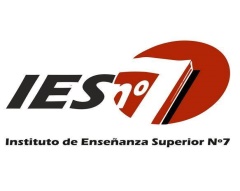 PARA CURSARDEBE TENER REGULARIZADADEBE TENER APROBADATaller dePráctica IV y Ateneos.-Tecnologías de la Información y de la     Comunicación.- Matemática y su Didáctica II- Lengua y su Didáctica- Alfabetización Inicial - Ciencias Sociales y        su Didáctica-Problemáticas Contemporáneas del Nivel Inicial IITodas las unidadescurriculares de los tres campos de Segundo año.           Taller de Práctica III. Área Estética Expresiva II   